DenmarkDenmarkDenmarkDenmarkJune 2027June 2027June 2027June 2027SundayMondayTuesdayWednesdayThursdayFridaySaturday12345Constitution Day6789101112131415161718192021222324252627282930NOTES: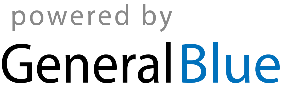 